ЗАПИСЬ НА КОНСУЛЬТАЦИЮВ КОНСУЛЬТАЦИОННЫЙ ЦЕНТРг.Гатчина, ул.Киргетова, д.5а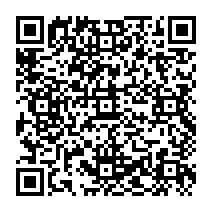 